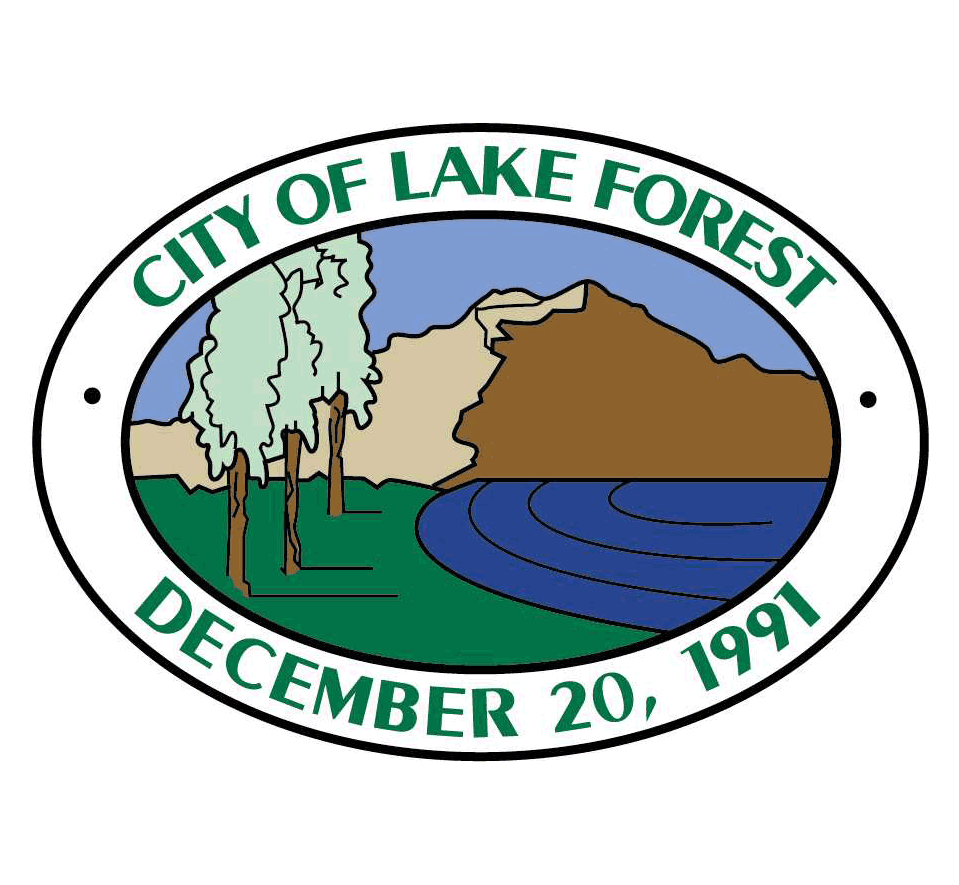 NOTICE OF EXEMPTIONSignature:__________________________________        Date:_______________    
Name:_____________________________________        Title:____________________________________ ⁭  Signed by Lead Agency            ⁭  Signed by ApplicantAuthority cited:  Sections 21083 and 21110, Public Resources Code.Reference: Sections 21108, 21152, and 21152.1, Public Resources Code.TO:Office of Planning and ResearchP. O. Box 3044, Room 113Sacramento, CA  95812-3044FROM: (Public Agency)Name:___________________________Address:__________________________	__________________________Telephone: ________________________Clerk of the Board of SupervisorsorCounty Clerk (Include County name)Address:______________________________	______________________________Project Title:Project Title:Project Applicant:Project Applicant:Project Location – Identify street address and cross streets or attach a map showing project site (preferably a USGS 15’ or 7 1/2’ topographical map identified by quadrangle name):Project Location – Identify street address and cross streets or attach a map showing project site (preferably a USGS 15’ or 7 1/2’ topographical map identified by quadrangle name): Project Location – City:  Project Location – City: Project Location – County: Description of nature, purpose, and beneficiaries of Project:Description of nature, purpose, and beneficiaries of Project:Name of Public Agency approving project:Name of Public Agency approving project:Name of Person or Agency undertaking the project, including any person undertaking an activity that receives financial assistance from the Public Agency as part of the activity or the person receiving a lease, permit, license, certificate, or other entitlement of use from the Public Agency as part of the activity:Name of Person or Agency undertaking the project, including any person undertaking an activity that receives financial assistance from the Public Agency as part of the activity or the person receiving a lease, permit, license, certificate, or other entitlement of use from the Public Agency as part of the activity:Exempt status:  (check one)Exempt status:  (check one)	Ministerial project.(Pub. Resources Code § 21080(b)(1); State CEQA Guidelines § 15268)	Not a project.	Emergency Project.(Pub. Resources Code § 21080(b)(4); State CEQA Guidelines § 15269(b),(c))	Categorical Exemption.  		State type and section number:	Declared Emergency.(Pub. Resources Code § 21080(b)(3); State CEQA Guidelines § 15269(a))	Statutory Exemption.  		State Code section number:	Other.  Explanation:Reason why project was exempt:Reason why project was exempt:Lead Agency Contact Person:Lead Agency Contact Person:Telephone:Telephone:If filed by applicant: Attach Preliminary Exemption Assessment (Form “B”) before filing.Has a Notice of Exemption been filed by the public agency approving the project? ⁭ Yes   ⁭ No If filed by applicant: Attach Preliminary Exemption Assessment (Form “B”) before filing.Has a Notice of Exemption been filed by the public agency approving the project? ⁭ Yes   ⁭ No If filed by applicant: Attach Preliminary Exemption Assessment (Form “B”) before filing.Has a Notice of Exemption been filed by the public agency approving the project? ⁭ Yes   ⁭ No Was a public hearing held by the Lead Agency to consider the exemption? ⁭ Yes  ⁭ No If yes, the date of the public hearing was: __________________Was a public hearing held by the Lead Agency to consider the exemption? ⁭ Yes  ⁭ No If yes, the date of the public hearing was: __________________Was a public hearing held by the Lead Agency to consider the exemption? ⁭ Yes  ⁭ No If yes, the date of the public hearing was: __________________Date Received for Filing:       	(Clerk Stamp Here)